Publicado en  el 01/04/2015 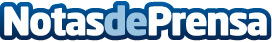 SENER participa en Feria Aeroespacial México 2015Datos de contacto:Nota de prensa publicada en: https://www.notasdeprensa.es/sener-participa-en-feria-aeroespacial-mexico_1 Categorias: Otras Industrias Innovación Tecnológica http://www.notasdeprensa.es